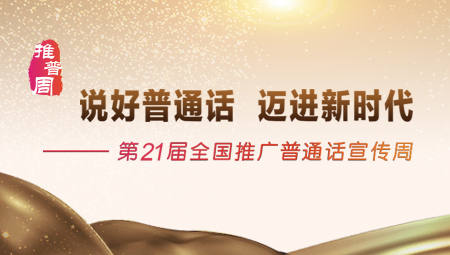 经国务院批准，自1998年起，每年9月第三周为全国推广普通话宣传周（以下简称“推普周”）。 第21届全国推广普通话宣传周举行时间为2018年9月10至16日。9月12日，第21届全国推广普通话宣传周开幕式在凉山州西昌市举行。本届宣传周的主题是：说好普通话，迈进新时代。教育部副部长、国家语委主任、全国推普周领导小组副组长杜占元，副省长、省语委主任杨兴平出席开幕式并讲话。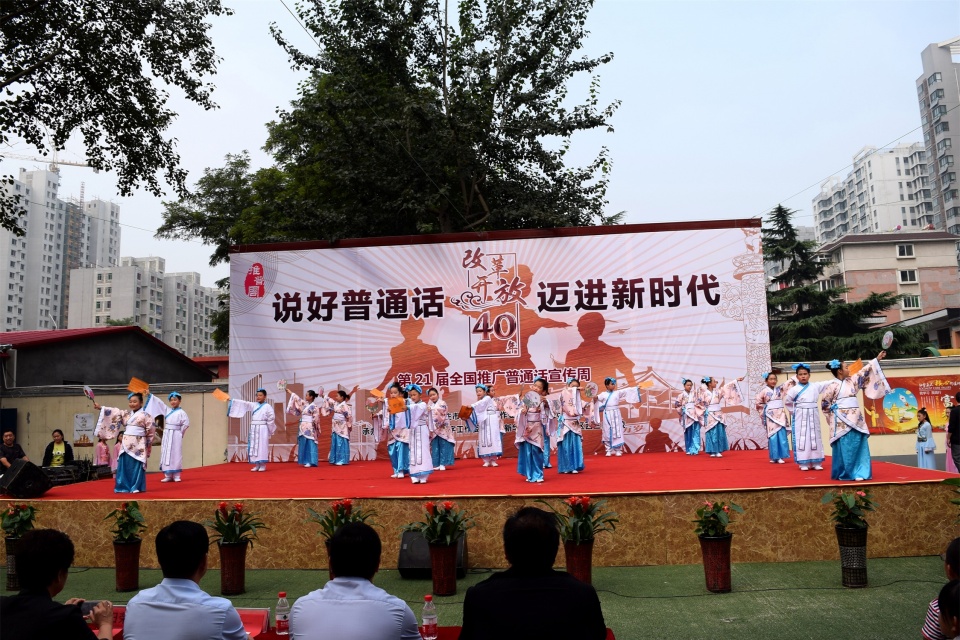 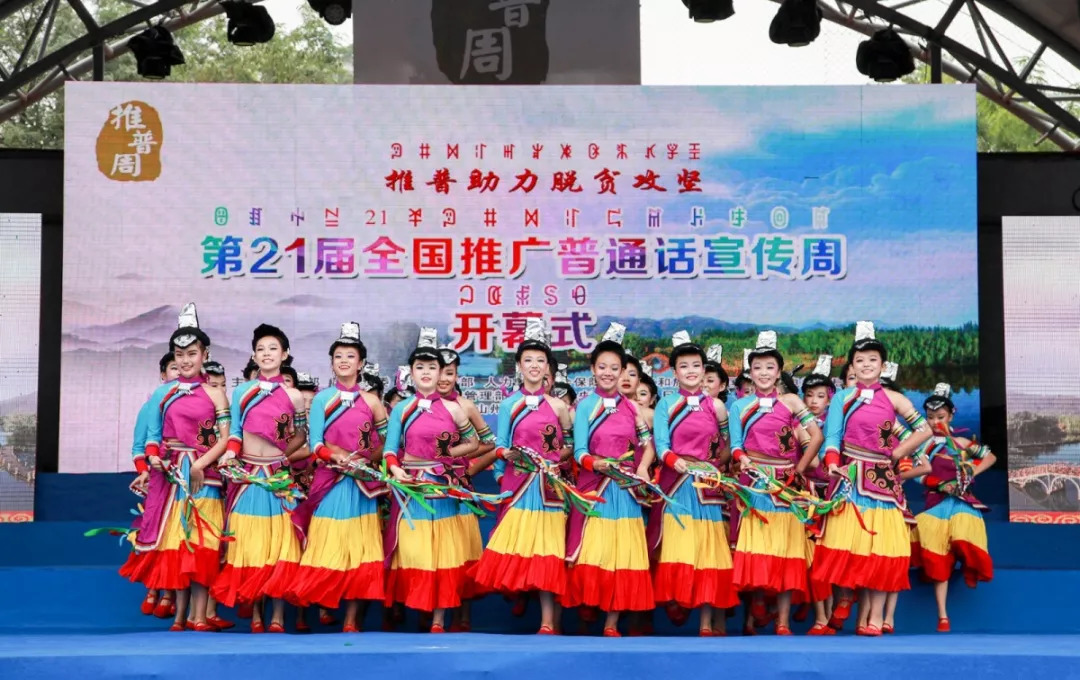 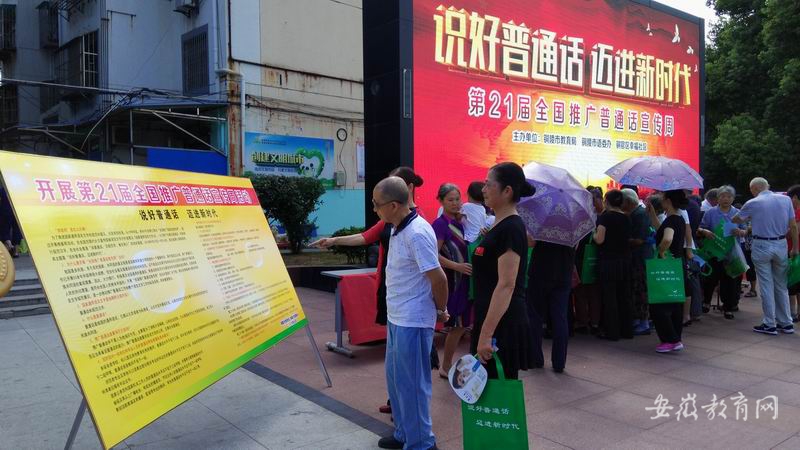 